Bitte ausfüllen und an christoph.zajic@volksbankwien.at senden:Polo-Shirt	Farbe flaschengrün, 60 Grad waschbar, 65% Polyester, 35 % ringgesponnene Baumwolle,EUR 26,- inkl. MWSt. und Porto InlandFleece-JackeFarbe flaschengrün, 320g/m2, 100 % Polyester mit ZieherEUR 36,- inkl. MWSt. und Porto Inland.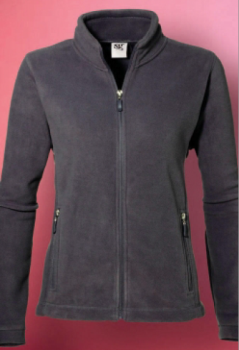 NameAdressePLZ, OrtEmailDAMENBitte unbedingt eine Nummer größer bestellen, da sehr klein geschnitten!DAMENBitte unbedingt eine Nummer größer bestellen, da sehr klein geschnitten!DAMENBitte unbedingt eine Nummer größer bestellen, da sehr klein geschnitten!DAMENBitte unbedingt eine Nummer größer bestellen, da sehr klein geschnitten!DAMENBitte unbedingt eine Nummer größer bestellen, da sehr klein geschnitten!36/3838/4040/4242/4444/46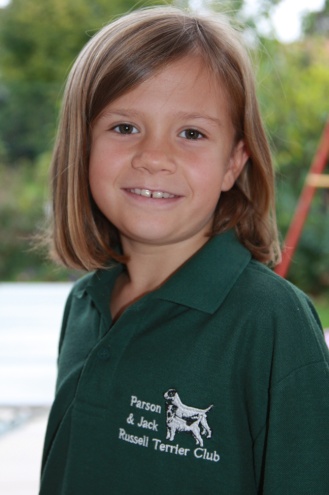 SMLXLXXLBestellung eingebenHERRENHERRENHERRENHERRENHERRENHERRENHERREN48505254565860SMLXL XXL3XL4XLBestellung eingebenKINDERKINDERKINDERKINDERKINDERKINDER104116128140152164Bestellung eingebenDAMENDAMENDAMENDAMENDAMEN36/3838/4040/4242/4444/46SMLXLXXLBestellung eingebenHERRENHERRENHERRENHERRENHERRENHERREN485052545658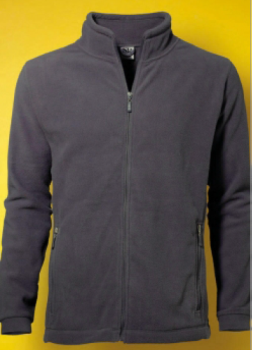 SMLXL XXL3XLBestellung eingebenKINDERKINDERKINDERKINDERKINDERKINDER104116128140152Bestellung eingeben